Как и когда формируется характер ребёнкаОтчего зависят наши характеры? Генетика или воспитание? В каком возрасте формируется характер? Как вырастить счастливого ребенка? Строгость или мягкость должна быть в приоритете при воспитании?На эту сложную тему у специалистов различные взгляды. Одни считают, что психотип проявляется у ребёнка с 3–4 лет. Другие говорят, что выявить его можно не раньше 6–7 лет. Третьи уверены, что личностные особенности формируются только в подростковом возрасте.Мы склонны считать, что базовые личностные качества ребенка проявляются ближе к школьному возрасту. Конечно, какие-то предпосылки прослеживаются и раньше, но назвать это психотипом не совсем верно, потому что все ещё на стадии формирования и подвержено изменениям.Когда ребенок выходит в мир, социум сильно корректирует его поведение и вносит существенные изменения в семейное воспитание. Основы личности ребенка закладываются в 3–4 года, благодаря воздействию семьи. Потом на него оказывают различное влияние социальные факторы: детский сад, школа, где он больше начинает общаться со сверстниками и взрослыми. Окончательно психотип складывается в подростковом возрасте или немного раньше. И тогда уже серьезно скорректировать поведение детей сложно. Можно лишь немного на что-то повлиять, но в целом характер юноши или девушки уже относительно прочен.Что касается наследственности, то научные школы веками не прекращают дискуссии о врожденных и приобретенных чертах. Римляне говорили, что родившийся человек — это tabula rasa («чистая карточка»): что там записать, то и будет. Помните, в 60-е и 70-е годы прошлого века считалось, что личность формируется социумом — в нашем советском мировоззрении это было так. А, например, греки считали, что человек уже рождается с характером. В какой-то степени все правы: в человеке намешано всего понемногу.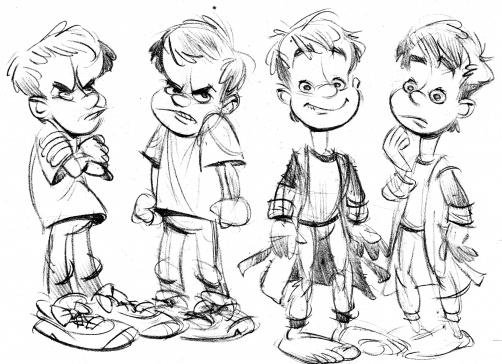 Генетики пока не доказали, что личностные качества могут наследоваться. Физиология и анатомия — да. Но не психика. Сегодня достоверно известно, что наследуется темперамент. Мы получаем от предков принципиальные базовые процессы нервной системы. Они и передаются потомкам примерно на 80%. Темперамент определяется тремя признаками: сила нервной системы, ее подвижность и так называемая гармоничность процессов возбуждения и торможения. Комбинация этих процессов во многом и определяет психотип.Часто возникает вопрос, может ли измениться сила нервной системы, благодаря воспитанию? Нет. То, что генетически в нас заложено, мы пока не умеем менять, но можем натренировать. Тренировка может решить немало проблем. Но важно помнить, что в стрессовой ситуации всегда рвётся там, где тонко.Три пути к счастьюСегодня часто можно прочитать советы, как надо воспитывать детей, но авторами не всегда учитывается, что все дети разные, а значит и подходы нужны разные. И как же всё-таки воспитывать детей, чтобы они выросли счастливыми? Как не ломать ребенка под себя, а найти к нему подход? Для начала рассмотрим три способа развития, с помощью которых человек адаптируется в социуме.Первый: человек изменяет этот мир под себя, как поётся в песенке: «Не стоит прогибаться под изменчивый мир, пусть лучше он прогнется под нас».Второй: приспособление – человек подстраивается, адаптируется под этот мир.И третий способ (о котором многие забывают): когда человек такой, какой есть, ищет тот социум, в котором ему комфортно.В Советском Союзе и во многом в современной России упор делался на первые два. Либо лидер говорил социуму, как и куда правильно идти, и все под него подстраивались. Либо, наоборот, личность подстраивалась под коллектив. А вот в западном мировоззрении превалирует третий способ. И там человек ищет место, где ему максимально хорошо, где он может себя максимально реализовать.Так что в первую очередь, родители должны для себя решить, чего они хотят для ребенка. Абсолютно у каждого ребенка есть свои сильные и слабые стороны. Просто у кого-то они более проявлены, у кого-то менее заметны. Даже у детей, которые рождаются с патологиями, тоже есть сильные и слабые стороны — хотя их часто бывает сложно заметить.Родители должны принципиально решить, какого ребенка хотят воспитать и при этом внимательно наблюдать и понимать его. Если мы имеем дело с активным ребёнком, непоседой, лидером, постоянно интересующимся, любопытным, с преобладанием силового, физического развития над интеллектуальным, то нужно ребенка развивать по 1-му пути. Если ребенок склонен к групповым видам деятельности, к спокойствию, к познанию, к сотрудничеству — здесь больше 2-й путь. А если ребенок склонен к единению, к познанию, к минимизации, так скажем, человеческого общения, если ребенок играет с игрушкой и ему никто другой не нужен — в этом случае, скорее всего, стоит идти по 3-му пути.Есть        Ещё один важный нюанс, который нужно учитывать, воспитывая ребенка. Если мы говорим про разносторонне развитую личность, если у нас есть ребенок активный, сильный, физически развитый, непоседливый, постоянно бегающий, смеющийся — это означает, что у него с 1-м путем все нормально, а вот со 2-м, например, с аспектами сотрудничества бывают проблемы. Значит, ему нужно стимулировать развитие коммуникационной гибкости, умения взаимодействовать в команде. То есть генетически у него с чертами и навыками для адаптации в социуме по первой модели, все хорошо, и чтобы в будущем не возникало проблем при элементах 2-го пути, необходимо развивать и усиливать характерные для этой стратегии развития навыки взаимодействия.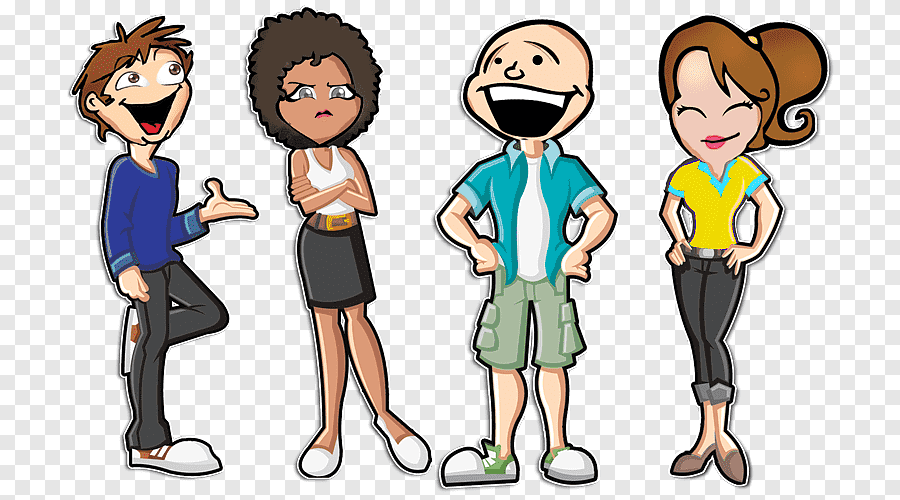 